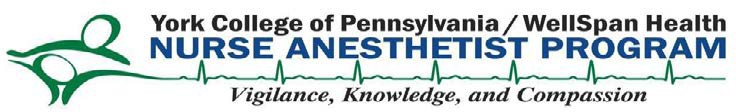 Course of Study, Nurse Anesthetist Program, DNP CurriculumSummer Year 1: Semester 1 of9Summer Year 1: Semester 1 of9Summer Year 1: Semester 1 of9Summer Year 1: Semester 1 of9CourseNumberCourse NameSemesterHoursLEVELNUR 600Physical Assessment in AnesthesiaPractice,12MSNUR 610Anatomy and Physiology for Nurse Anesthetists 13MSNUR 611Chemistry and Physics inAnesthesia3MSNUR 612Ethical, Theoretical and Professional Foundations of Anesthesia Practice3MSNUR 725Organizational Behavior and Systems Change, Theory and Practice3DNPFall Year 1: Semester 2 of9Fall Year 1: Semester 2 of9Fall Year 1: Semester 2 of9Fall Year 1: Semester 2 of9NUR 508Applications of NursingResearch4MSNUR 601Physical Assessment in Anesthesia Practice,22MSNUR 620Anatomy and Physiology for Nurse Anesthetists 23MSNUR 621Pharmacology of Anesthesia Agents2MSNUR 623Principles of Anesthesia 13MSSpring Year 1: Semester 3 of9Spring Year 1: Semester 3 of9Spring Year 1: Semester 3 of9Spring Year 1: Semester 3 of9NUR 622Technology and Techniques inAnesthesia6MSNUR 630Pharmacology of Adjunct Agents2MSNUR 643       Anesthesia and Co-Existing Diseases 3MSNUR 710EBP 1: Methods4DNPSummer Year 2: Semester 4 of9Summer Year 2: Semester 4 of9Summer Year 2: Semester 4 of9Summer Year 2: Semester 4 of9NUR 514Health Care Policy forAPRNs3MSNUR 631Principles of Anesthesia 23MSNUR 632Clinical Practicum in Anesthesia 1: 3days/wk5MSFall Year 2: Semester 5 of9Fall Year 2: Semester 5 of9Fall Year 2: Semester 5 of9Fall Year 2: Semester 5 of9NUR 641Principles of Anesthesia 33MSNUR 642Clinical Practicum in Anesthesia 2: 3 days /wk5MSNUR 705Informatics and Technology for Improving Outcomes in Advanced Nursing Practice3DNPNUR 735Management for QualityImprovement3DNPSpring Year 2: Semester 6 of9Spring Year 2: Semester 6 of9Spring Year 2: Semester 6 of9Spring Year 2: Semester 6 of9NUR 650Clinical Practicum in Anesthesia 3: 4 days /wk6MSNUR 701Portfolio Project Development andAnalysis1DNPNUR 715Population Based Health OutcomesManagement3DNPNUR 633Clinical Correlation 11MSAward Master’s Degree inNursingAward Master’s Degree inNursingAward Master’s Degree inNursingAward Master’s Degree inNursingSummer Year 3: Semester 7 of9Summer Year 3: Semester 7 of9Summer Year 3: Semester 7 of9Summer Year 3: Semester 7 of9NUR 660Advanced Clinical Practicum 4: 4 days / wk6DNPNUR 702Portfolio Development 11DNPNUR 640Clinical Correlation 21MSFall Year 3: Semester 8 of9Fall Year 3: Semester 8 of9Fall Year 3: Semester 8 of9Fall Year 3: Semester 8 of9NUR 703Portfolio Development 21DNPNUR 732Advanced Clinical Fellowship 1: 5 days/wk +TSP6DNPSpring Year 3: Semester 9 of9Spring Year 3: Semester 9 of9Spring Year 3: Semester 9 of9Spring Year 3: Semester 9 of9NUR 704Portfolio Development 31DNPNUR 706Anesthesia Professional DevelopmentSeminar1DNPNUR 733Advanced Clinical Fellowship 2: 4 days/wk +TSP6DNP